english class xvi Início:			Término: 			DPO: 1. Read the extract from https://newsforkids.net/articles/2020/06/05/russian-oil-spill-putin-declares-emergency/ and answer the questions.Russian Oil Spill: Putin Declares EmergencyNFK EDITORS - JUNE 5, 2020Norilsk, Russia —(Map)Russian president, Vladimir Putin has declared a state of emergency in part of Siberia following a massive oil spill at a power plant last week. The slow response to the spill has created a serious environmental problem.The oil spill is one of the largest in Russia in recent years. It began on May 29, when a huge fuel tank at a power plant near the city of Norilsk collapsed. As a result, nearly 20,000 tons of diesel fuel* spilled into Ambarnaya river, the Daldykan river, and a local water reservoir. The spill has colored large areas of the two rivers a deep red. The oil has spread more than 7.5 miles (12 kilometers) down the Ambarnaya river.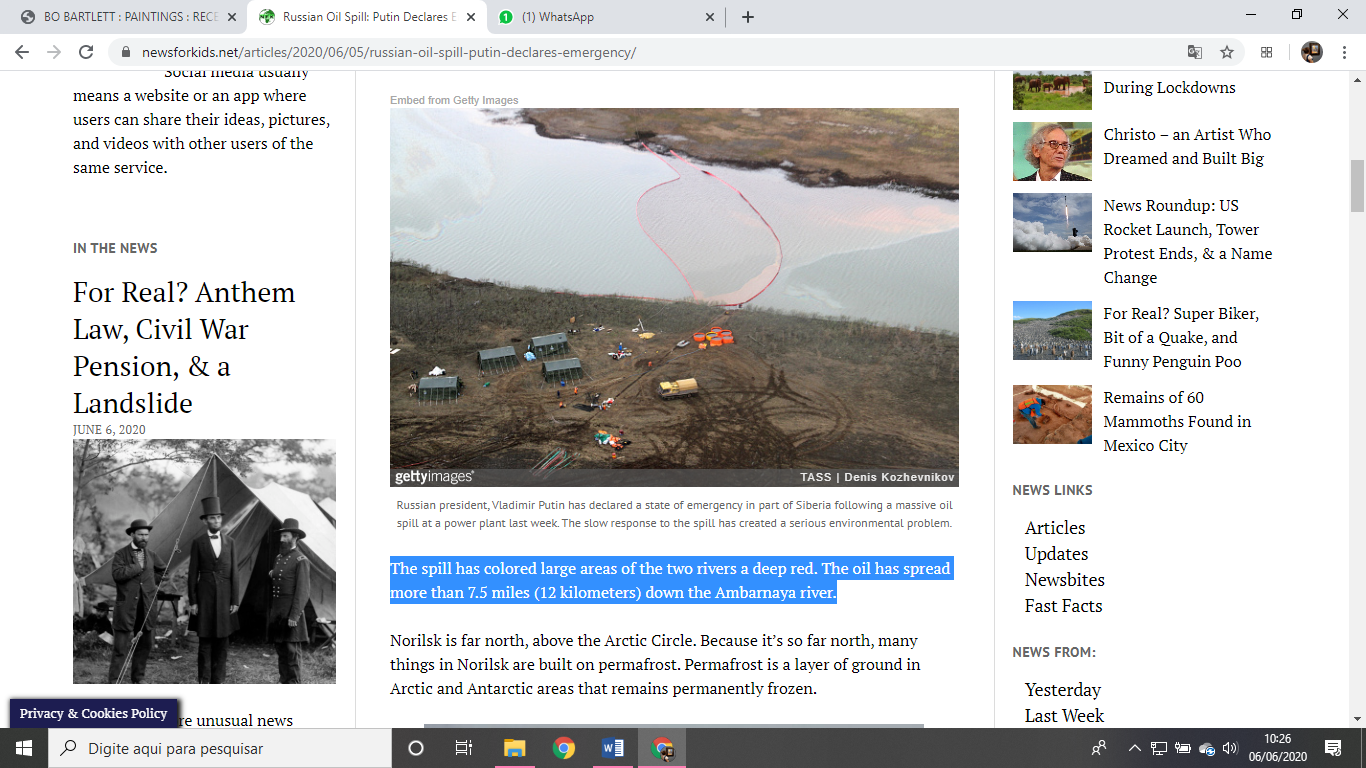 a) Where did the problem happen?b) Which rivers were affected?c) What substance was spilled?d) Was there a fast response to the problem?e) What color did the rivers turn?